Publicado en Madrid el 17/09/2021 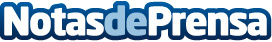 La Academia GoTo abre sus puertas para enseñar cómo desplazarse y aparcar correctamente los vehículos de carsharingInstalará un stand en el Paseo del Prado en el que los ciudadanos podrán conocer las ventajas que le ofrece la movilidad multimodal en sus desplazamientos y cómo beneficia a la ciudad. Ecopilas se suma a las actividades de la compañía de movilidad multimodal durante la Semana de la Movilidad. El stand contará con contenedor en el que los visitantes podrán cambiar sus pilas usadas por crédito para usar en cualquiera de los vehículos de GoToDatos de contacto:Verónica Ferrer Romero686104374Nota de prensa publicada en: https://www.notasdeprensa.es/la-academia-goto-abre-sus-puertas-para-ensenar Categorias: Nacional Viaje Automovilismo Madrid Industria Automotriz http://www.notasdeprensa.es